__________________________________________________________________                          Проект                                     ҠАРАР                                                                                                 РЕШЕНИЕ                    ноябрь  2023 йыл                   №                        ноября  2023 года О внесении изменений в решение Совета сельского поселения Тынбаевский  сельсовет муниципального района Мишкинский район Республики Башкортостан  от04 февраля 2010 года № 176 «Об  утверждении Положения о проведении аттестации муниципальных служащих сельского поселения Тынбаевский сельсовет муниципального района Мишкинский район Республики Башкортостан»( с учетом изменений, внесенных решением от09 июня 2023 года № 262).           Рассмотрев экспертное заключение от 14 сентября 2023 года НГР RU 03539314201000003 на  решение Совета сельского поселения Тынбаевский сельсовет муниципального района Мишкинский район Республики Башкортостан от 04 февраля 2010 года № 176«Об  утверждении Положения о проведении аттестации муниципальных служащих сельского поселения Тынбаевский сельсовет муниципального района Мишкинский район Республики Башкортостан», в целях приведения в соответствие  с Законами Республики Башкортостан от 28 сентября 2009 года № 163-з «О внесении изменения в Закон Республики Башкортостан « Об утверждении Типового положения о  проведении аттестации муниципальных служащих в Республике Башкортостан», от    4 марта 2014 года № 63-з « О внесении изменений в отдельные законодательные акты  Республики Башкортостан  в сфере муниципальной службы»,  руководствуясь Уставом  сельского поселения Тынбаевский сельсовет муниципального района Мишкинский район Республики Башкортостан  Совет сельского поселения  Тынбаевский сельсовет муниципального района Мишкинский район Республики Башкортостан   РЕШИЛ :Внести следующие изменения в решение Совета сельского поселенияТынбаевский сельсовет муниципального района Мишкинский район Республики Башкортостан от 04 февраля 2010 года № 176 «Об  утверждении Положения о проведении аттестации муниципальных служащих сельского поселения Тынбаевский сельсовет муниципального района Мишкинский район Республики Башкортостан»:   а) пункт 3 пп 4 приложения 1 к Положению о проведении аттестации муниципальных служащих сельского поселения Тынбаевский сельсовет муниципального района Мишкинский район Республики Башкортостан слова «повышении квалификации, переподготовке» заменить словами   «дополнительном профессиональном образовании».б)  Пункт 3 приложения 2 к Положению о порядке проведения аттестациимуниципальных служащих  сельского поселения  Тынбаевский сельсовет  муниципального района Мишкинский район  Республики Башкортостан,изложить в следующей редакции:«3. Сведения об образовании, о дополнительном профессиональномобразовании, об уровне профессиональной подготовки__________________________________________________________________(когда и какое учебное заведение окончил, специальность и квалификация по__________________________________________________________________образованию, документы о дополнительном профессиональном образовании;__________________________________________________________________ученая степень, квалификационный разряд (классный чин), дата их присвоения)».      2. Обнародовать настоящее решение на информационном стенде в здании администрации сельского поселения Тынбаевский сельсовет по адресу: Республика Башкортостан, Мишкинский район, д.Тынбаево, ул.Школьная, д.2а. 3. Контроль за исполнением настоящего решения возложить на постоянную комиссию Совета  по бюджету, налогам и вопросам собственности ( Ибатов Г.В.)Глава сельского поселения  Тынбаевский  сельсовет                                                          муниципального района Мишкинский районРеспублики Башкортостан :                                                Д.Д.Янгубаев                          БАШKОРТОСТАН      РЕСПУБЛИКАhЫМИШКӘ РАЙОНЫ МУНИЦИПАЛЬ РАЙОНЫНЫHТЫМБАЙ АУЫЛ СОВЕТЫАУЫЛ БИЛӘМӘhЕСОВЕТЫ452352, Тымбай ауылы, Мәктәп  урамы. 2 аТел.: 2-64-34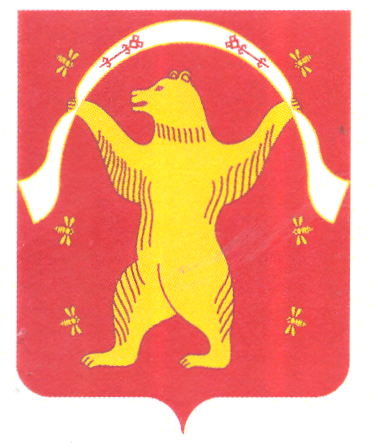  РЕСПУБЛИКА БАШКОРТОСТАНСОВЕТСЕЛЬСКОГО ПОСЕЛЕНИЯ ТЫНБАЕВСКИЙ СЕЛЬСОВЕТМУНИЦИПАЛЬНОГО РАЙОНАМИШКИНСКИЙ РАЙОН452352, д. Тынбаево, ул. Школьная  2 аТел.: 2-64-34